TECHNICKÉ ZADÁNÍ REVITALIZACE ROZVÁDĚČŮ V KRYTU COMěsto ŠtětíKontakt:Filip Horákfilip.horak@steti.czTel: +420 604 402 728Obecné požadavkyDodavatel se zavazuje dodržovat bezpečnostní a technické standardy EU a ČR.Dodavatel pravidelně reportuje postup prací, výchylky od časového plánu, nejasnosti a kolize jsou ihned řešeny se zadavatelem.Demontážní práce:	Pokyn k započetím demontážních prací dává výhradně zadavatel.Demontované prvky jsou dodavatelem zlikvidovány, není-li určeno jinak.Demontážní práce zahrnují i vyčištění a likvidaci nevyužité kabeláže. Po ukončení demontážních prací bude prostor uklizen a vyčištěn.Konkrétní rozsah a postup demontáží bude upřesněn a odsouhlasen v průběhu technických jednání a prohlídek.Montážní práce:Souběh silových, komunikačních, datových a vzduchových rozvodů není povolen. Jsou vždy vedeny po vlastních trasách.Rozvody datové komunikace (DP, PN,ETH, atp…) lze vést po společné trase za předpokladu použití vhodného oddělení.Kabelové lávky a žlaby jsou dimenzovány s minimální prostorovou rezervou 25%.Prostupy budou opatřeny požárními ucpávkami dle platné legislativy.Veškeré případné stavební úpravy jsou součástí dodávky ze strany realizátora.Konkrétní podoba a umístění kabelových tras bude upřesněna a odsouhlasena v průběhu technických jednání a prohlídek.Oživení, uvedení do provozuZkoušky, I/O testy a podobně, jsou zajištěny ze strany dodavatele za účasti zástupců objednatele.Průběh zkoušek je průběžně zaznamenáván a reportován.Forma a výkaz průběhu zkoušek bude upřesněna a odsouhlasena v průběhu technických jednání a prohlídek.Dokumentace:Požadovaný obsah dokumentace:Katalogové listy a návody k obsluze / údržbě veškerých dodaných prvkůProhlášení o shodě veškerých použitých komponentůProhlášení jakostiVýkresová dokumentace zapojeníKusový rozpad dílů	Výkresová dokumentace bude vyhotovena v programu AutoCAD nebo EplanDokumentace bude ze strany dodavatele předána ke kontrole a schválení minimálně 2 týdny před plánovanou realizacíFinální dokumentace dle skutečného provedení je předána v tištěné verzi, a to v počtu 5-ti sad. Dále na přenosném médiu – Flash disk, v počtu 3 kusů. Přenosné médium obsahuje kompletní dokumentaci ve formátu PDF a živé verzi, dle specifikovaného SW.Značení:Bude realizováno dle platných ČSNOkruh dodavatelů:Okruh dodavatelů není specifikovánZaškolení, seznámeníDodavatel zajistí proškolení a seznámení se zařízením.Konkrétní rozsah a podoba bude dohodnuta a odsouhlasena v průběhu technických jednání a prohlídek.Prohlídka místa realizaceZájemci o realizace se seznámí s místem projektu.Termín pro prohlídky bude určen zadavatelem Účast na prohlídce je doporučena.Náklady nad rámec finální nabídky nebudou ze strany investora akceptovány.Popis projektuCílem projektu je výměna rozváděčových skříní v krytu civilní obrany v ulici Ostrovní ve městě Štětí. Stávající rozváděč R1 o celkové velikosti 3 polí bude zrušen a nahrazen novým. Nástěnný rozváděč označený jako R2 bude zrušen, okruhy z něho budou přezbrojeny do nového rozváděče R1.Projekt bude realizován 3/4Q roku 2023Současný stav: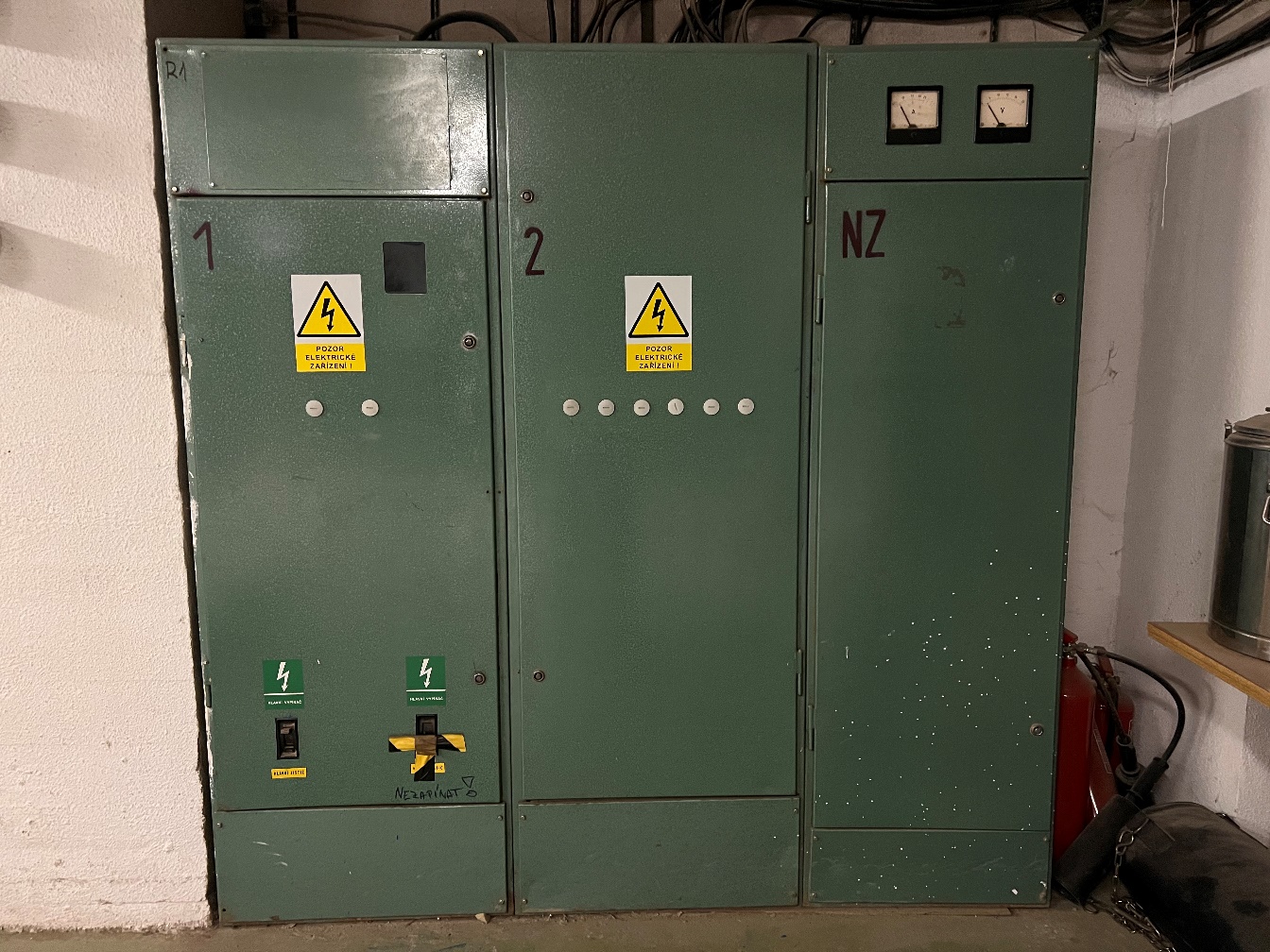 Obrázek  Rozváděč R1 Pole č. 1 je přívodní, s dvěma osazenými přívodními jističi. V poli č. 2 se nachází okruhy ventilace, topení a čerpadel. Pole označené jako NZ sloužilo pro záložní napájení – bude zrušeno. Rozváděč R1 – současný stavPřívodní pole je osazeno dvěma přívodními jističi, každý s In 50A. Přívod je tažen z distribuční sítě ČEZ. Pole číslo 2 obsahuje výzbroj pro ovládání ventilace, topení a čerpadel.F1 3P, 32A, B – vývod pro rozváděč R2 – bude zrušeno.F2, F3, F5, F7, F9, F11 – 3P, 10A, B – vývody pro napájení ventilace. F4, F6, F8, F10 – 3P, 25A, B – vývody pro napájení topení. F12, F13, F14 – 1P, 6A, B – ovládací napětí pro relé.Re2 – Re11 – relé pro spouštění čerpadel/ventilace.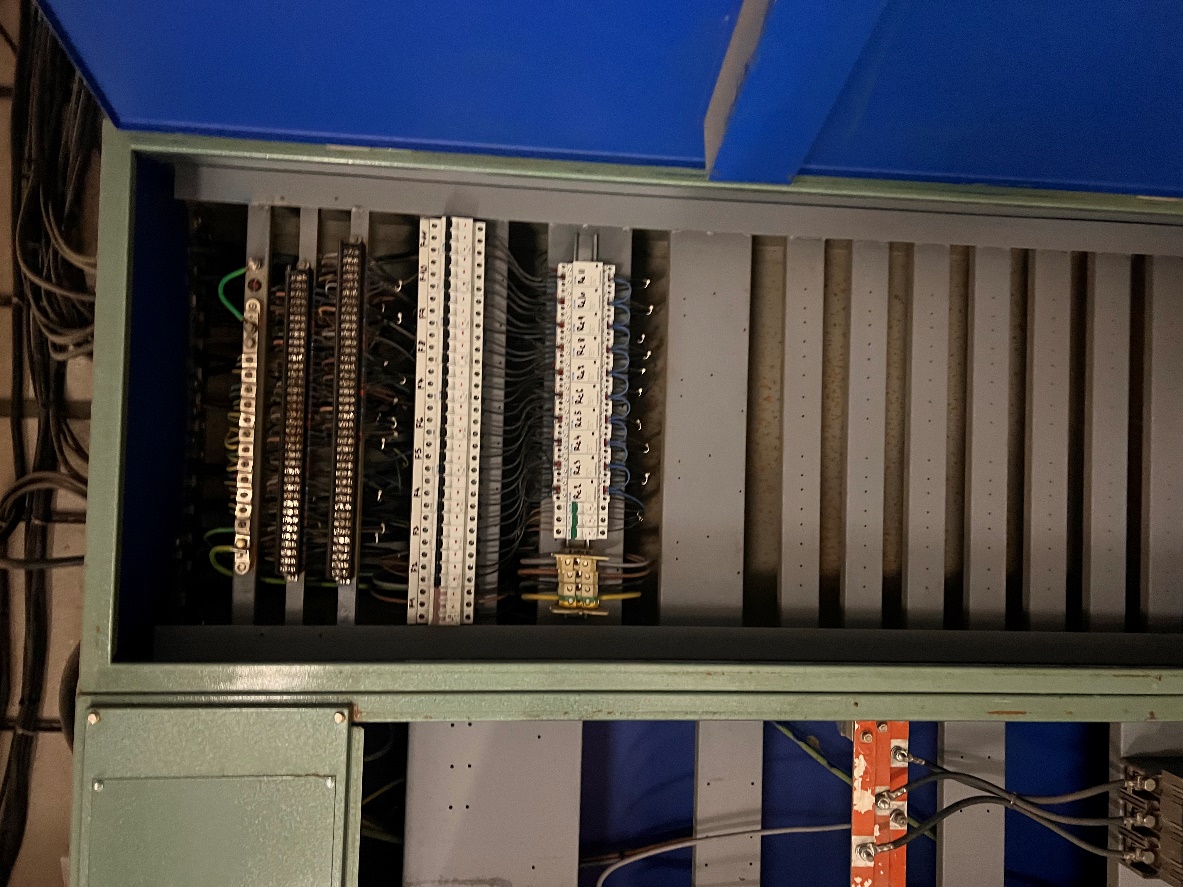 Rozváděč R2 – Současný stavSoučasný nástěnný rozváděč R2 bude zrušen. Okruhy z něho napájené budou přesunuty do nového rozváděče R1 pole 2. R2 je dle současného řešení napojen z R1 pole 2, výzbroj:8x 1P 10A, B – světelné okruhy.2x 1P 16A, B – zásuvkové okruhy.2x chránič 0,03A – zásuvkové okruhy.1x 3P, 25A, B – zásuvka 400V.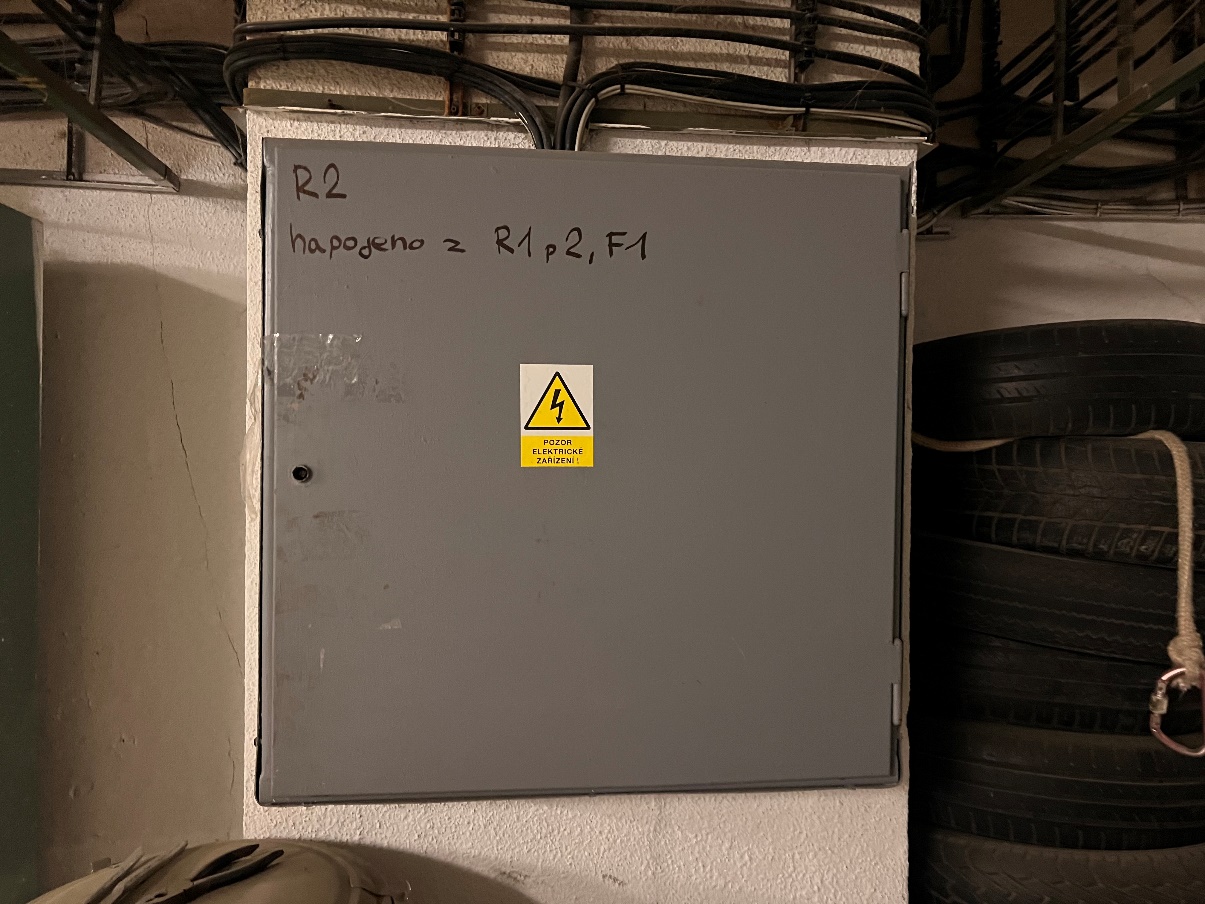 Požadavky na řešeníVeškeré dodané komponenty, rozváděče, kabely budou plně certifikované pro použité v ČR dle odpovídajících ČSN a EN. Tyto certifikáty jsou nedílnou součástí projektové dokumentace.Rozváděč R1 Nový rozváděč bude umístěn na soklu o výšce 100 mm.Pole nového rozváděče bude o rozměrech 600x2000x500 mm (š x v x h).Rozvod napájení bude realizován na vrchu rozváděče, napěťové šíny budou po celé délce zakrytovány. Celková velikost nového rozváděče R1 bude 2 pole.Pole 1 bude přívodní, osazené dvěma přívodními jističi se vzájemnou blokací.Na dveře pole 1 bude umístěno červené tlačítko na žlutém podkladu určené pro nouzové vypnutí přívodu.Pole 2 bude obsahovat stávající okruhy ovládání ventilace a topení, dále bude dozbrojeno o zásuvkové a světelné okruhy ze zrušeného rozváděče R2.Na dveře pole 2 budou umístěny ovládací tlačítka ZAP/VYP s indikací chodu (zelená kontrolka) pro topení a ventilaci. Zároveň budou zachovány lokální tlačítka pro zapnutí/vypnutí na místě (celkem 9 obvodů).Pro 1 fázové zásuvkové a světelné okruhy budou použity jističochrániče – tzn. nadproudová ochrana s integrovaným proudovým chráničem. Řešení s předřadným chráničem není pro tyto obvody žádoucí.Rozváděč bude koncipován pro možnost rozšíření o další pole.Sběrnice v posledním poli budou osazeny s přípravou pro další napojení.Vnější připojení bude realizováno svorkovnicemi, které se umístí do spodní části rozváděče. Rezervní vývodyDo  pole 2 budou umístěny vývodové rezervy, dle specifikace níže.Jističochránič 10A, B 1P – 3x. Jističochránič 16A, B 1P – 3x.Jistič 16A, B 3P – 2xJistič 25A, B 3P – 2xRozváděč R2 Rozváděč R2 bude zrušen, okruhy z něho napájené budou přemístěny do R1 pole 2.Na místo R2 bude umístěna přechodová skříň.Kabely a kabelové trasyKabely od nového rozváděče R1 k přechodové skříni (původně R2) budou nataženy nové.Ostatní kabeláž bude použita stávající.Kabelové lávky budou využity stávajícíOpravy tras (žebříků, roštů, žlabů, průrazů atp..), které vzniknou v průběhu realizace (např. poškození v důsledku demontáže), budou ze strany dodavatele řádně opraveny.Finální rozsah úprav kabelových tras a výměn kabelů bude upřesněn během prohlídky na místě.Dimenzace Dodavatel odpovídá za vhodné dimenzování veškerých prvků (stykače, kabely, jištění, pojistky atd…)DokumentaceSoučástí dodávky je vyhotovení výkresové elektro dokumentace. Obsah a forma je blíže specifikována v bodě 1.4 tohoto dokumentu.Požadavky na realizaciRealizátor v průběhu prací povede montážní deník. ZávěrDodavatel zpracuje nabídku s ohledem na robustnost a ekonomičnost. Veškeré náklady nad rámec předložené finální cenové nabídky, které dodavateli vzniknou, nebudou akceptovány. Dodavatel se před vytvořením cenové nabídky seznámí s prostory projektu.Předložené cenové nabídky jsou konečné, více náklady nebudou akceptovány.Součástí cenové nabídky bude řádně vyplněná cenová tabulka, která je přílohou č. 1 tohoto zadání.